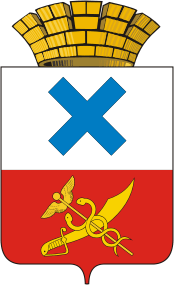 Дума Городского округа «город Ирбит» Свердловской областиВосьмой созывПятнадцатое заседаниеРЕШЕНИЕот 21.12.2023  № 118   г. Ирбит     О внесении изменений в решение Думы Городского округа                    «город Ирбит» Свердловской области от 23 декабря 2021 года № 350«Об утверждении Перечня индикаторов риска нарушения обязательных требований в сфере муниципального земельного контроля на территории  Городского округа «город Ирбит» Свердловской области»            В целях совершенствования правоприменительной практики муниципального земельного контроля, в соответствии с Конституцией Российской Федерации, статьей 72 Земельного Кодекса Российской Федерации, Федеральным законом от 6 октября 2003 года № 131-ФЗ «Об общих принципах организации местного самоуправления в Российской Федерации», Федеральным законом  от 31 июля 2020 года № 248-ФЗ «О государственном контроле (надзоре) и муниципальном контроле в Российской Федерации», Федеральным законом от 02.05.2006 № 59-ФЗ «О порядке рассмотрения обращений граждан Российской Федерации», Законом Свердловской области от 07.07.2004 № 18-ОЗ «Об особенностях регулирования земельных отношений на территории Свердловской области», руководствуясь статьей 22 Устава Городского округа «город Ирбит» Свердловской области, Дума Городского округа «город Ирбит» Свердловской областиРЕШИЛА: 1. Внести изменения в  решение Думы Городского округа «город Ирбит»  Свердловской области от 23 декабря 2021 года № 350 «Об утверждении Перечня индикаторов риска нарушения обязательных требований в сфере муниципального земельного контроля на территории  Городского округа «город Ирбит» Свердловской области», изложив приложение в новой редакции (прилагается). 2. Опубликовать настоящее решение в Ирбитской общественно-политической газете «Восход» и разместить его на официальном сайте администрации Городского округа «город Ирбит» Свердловской области www.moirbit.ru.3. Настоящее решение вступает в силу с момента его официального опубликования.    4. Контроль за исполнением настоящего решения возложить  на постоянную депутатскую комиссию по промышленной политике и хозяйственной деятельности Думы Городского округа «город Ирбит» Свердловской области.Председатель Думы                                                   Глава Городского округа Городского округа  «город Ирбит»                          «город  Ирбит»                                                                                           Свердловской области                                               Свердловской области                      П.Н. Томшин                                                                     Н.В. ЮдинПриложение к решению Думы                                                                 Городского округа «город  	                            Ирбит» Свердловской областиот 21.12.2023 №  118                                                         ПЕРЕЧЕНЬ  ИНДИКАТОРОВ РИСКАнарушения обязательных требований в сфере муниципального земельного контроля на территории  Городского округа «город Ирбит» Свердловской области1. Поступление в контрольный орган сведений о несоответствии площади используемого контролируемым лицом (юридическим лицом, индивидуальным предпринимателем, гражданином) земельного участка, площади земельного участка, сведения о которой содержатся в Едином государственном реестре недвижимости (ЕГРН). 2. Поступление в контрольный орган сведений о несоответствии использования (неиспользование) контролируемым лицом земельного участка, виду (видам) разрешенного использования земельного участка, сведения о которых содержатся в Едином государственном реестре недвижимости и (или) предусмотренным градостроительным регламентом соответствующей территориальной зоны.3. Поступление в контрольный орган сведений о зарастании сорной растительностью, не относящейся к многолетним плодово-ягодным насаждениям, за исключением мелиоративных лесных насаждений, земельного участка, свидетельствующие о его не использовании для ведения сельскохозяйственного производства или осуществления иной связанной с сельскохозяйственным производством деятельностью.4. Выявление отсутствия в ЕГРН сведений о правах на используемый юридическим лицом, индивидуальным предпринимателем, гражданином земельный участок.